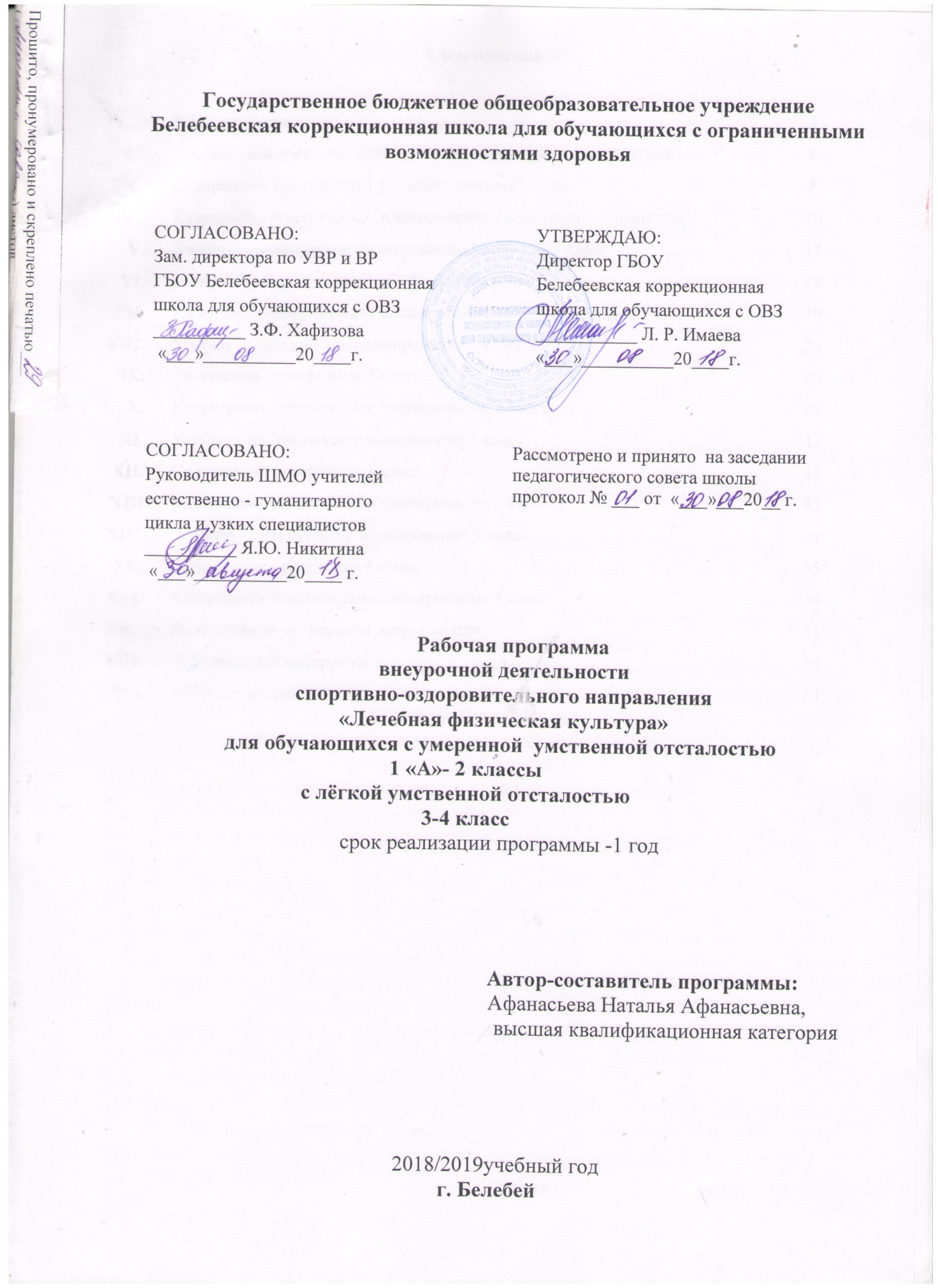 СодержаниеПояснительная записка.Лечебная физическая культура - это метод лечения, использующий средства физической культуры с лечебно-профилактической целью, для быстрого восстановления здоровья и трудоспособности, предупреждения последствий патологического процесса.Лечебная физкультура тесно связана с лечебно-восстановительным процессом, она воспитывает у детей сознательное отношение к использованию физических упражнений, прививает им гигиенические навыки, воспитывает правильное отношение к закаливанию организма естественными факторами природы, регулирует общий режим, а также режим движений, воспитывает правильное отношение детей к закаливанию организма естественными факторами природы. Нормативно - правовые основы для проектирования рабочей программы по лечебной физкультуре.1. Конвенция ООН о правах ребенка (.).2. Конвенция ООН о правах инвалидов (.).2. Конституция Российской Федерации (1993 года).3. Федеральный закон «Об образовании в Российской Федерации» от 29 декабря 2012 года N 273-ФЗ. 4. Федеральный закон «О социальной защите инвалидов в Российской Федерации» № 181-ФЗ от 24 ноября 1995 г. (с изменениями от 22.12.2008 г.).5. Концепция долгосрочного социально- экономического развития Российской Федерации на период до 2020 года, раздел Концепция развития образования РФ до 2020г. (утверждена распоряжением Правительства РФ от 17 ноября 2008г. №1662-р).6. ФГОС начального общего образования (утвержден приказом Министерства образования и науки Российской Федерации от 06.10.2009 года № 373).7. Письмо Минобразования РФ «О специфике деятельности специальных (коррекционных) образовательных учреждений I - VIII видов» от 04.09.1997 N 48 (ред. от 26.12.2000).9. Инструктивное письмо Минобразования РФ от 26.12.2000 №3 «О дополнении инструктивного письма Минобразования России от 04.09.1999 № 48».10. Письмо Министерства образования Российской Федерации «Об организации работы с обучающимися, имеющими сложный дефект» от 3 апреля 2003г. №27/2722-6.11. Концепция специального федерального государственного стандарта для детей с ограниченными возможностями здоровья/ Малофеев Н.Н., Никольская О.С., Кукушкина О.И., Гончарова Е.Л. от 10.05.2010г.12. Национальная образовательная инициатива «Наша новая школа».13. Санитарно-эпидемиологические правила СанПиН 2.4.2.2821-10 «Санитарно-эпидемиологические требования к условиям и организации обучения в образовательных учреждениях», которые введены в действия 29 декабря 2010 года Постановлением Главного государственного санитарного врача РФ от 29 декабря 2010 года.14. Федеральный базисный учебный план (Приказ Министерства образования Российской Федерации от 09.03.2004г. № 1312 «Об утверждении федерального базисного учебного плана и примерных учебных планов для образовательных учреждений Российской Федерации, реализующих программы общего образования».15. Приказ Министерства образования и науки РФ «Об утверждении Порядка организации и осуществления образовательной деятельности по основным общеобразовательным программам - образовательным программам начального общего, основного общего и среднего общего образования» № 1015 от 30.08.2013г.16. Приказ МЗ РФ № 337 от 20.08.2001г. «О мерах по дальнейшему развитию и совершенствованию спортивной медицины и лечебной физкультуры».17. Федеральный закон «О физической культуре и спорте в РФ», принятый Госдумой  13.01.1999 г. 18. Приказ МЗ РФ от 21.03.2003 г. № 113 «Об утверждении концепции охраны здоровья здоровых в Российской Федерации», 19. Приказ МЗ РФ от 24.10.2003 г. № 506/92 «Об утверждении программы
«О мерах по улучшению состояния здоровья детей РФ на 2004—2010 гг.»20. Межведомственная программа «О мерах по улучшению здоровья детей РФ на 2003—2010 гг.».21. Приказ Минобразования России, Минздрава России, Госкомспорта России, Президиума РАО от 16.02.2002 г. № 2715/227/166/19 «О совершенствовании процесса физического воспитания в образовательных учреждениях РФ».22. Приказ Минздрава России и Минобразования России от 04.04.2003 г. № 139 «Об утверждении инструкции по внедрению оздоровительных технологий в деятельность образовательных учреждений». 23. «Инструкция по комплексной оценке состояния здоровья детей», утвержденная приказом Минздрава РФ от 30.12.2003 г. №621.24. Устав ГКС(К)ОУ «Специальная (коррекционная) общеобразовательная школа – интернат № 10 VIII вида».25.  Федеральная программа «Дети России», Подпрограмма «Дети-инвалиды», Программа специальной (коррекционной) школы по лечебной физкультуре для детей с нарушением интеллекта I-IV классы «Азбука здоровья», (рекомендованная Министерством образования Российской Федерации Международным университетом семьи и ребенка им. Рауля Валленберга), С.-Петербург, «Образование», 1994 год.Настоящая Программа составлена на основе:- Федеральной программы «Дети России», Подпрограммы «Дети-инвалиды»,- Программы специальной (коррекционной) школы по лечебной физкультуре для детей с нарушением интеллекта I-IV классы «Азбука здоровья», рекомендованной Министерством образования Российской Федерации Международным университетом семьи и ребенка им. Рауля Валленберга, С.-Петербург, «Образование», 1994 год.Программа детализирует и раскрывает содержание стандарта, определяет общую стратегию обучения, воспитания и развития, обучающихся средствами элективного курса в соответствии с целями изучения курса «Лечебная физкультура», который определен стандартом.Соответствие Государственному образовательному стандарту: рабочая программа «Лечебная физкультура» детализирует и раскрывает содержание ФГОС начального общего образования в вариативной части, проекта ФГОС для ОВЗ (вариант C, D) в вариативной части, определяет общую стратегию обучения, воспитания и развития обучающихся средствами элективного курса, в соответствии с целями изучения курса «Лечебная физкультура».Цели программы:коррекция  и компенсация  недостатков физического развития (нарушение осанки, плоскостопие, отставание в росте, массе, дисплазия);коррекция  нарушений в движениях (координация, ориентировка в пространстве, точность движений, равновесие и т.п.);устранение недостатков в развитии двигательных, или иных качеств (силы, выносливости, ловкости, гибкости, прыгучести);укрепление сердечно - сосудистой, дыхательной, нервной системы организмаУ большинства обучающихся специальной школы для детей с нарушением интеллекта наблюдаются нарушения физического развития, что требует коррекционной работы с ними.Настоящая программа составлена с учетом того, что у большинства обучающихся имеются нарушения сердечно-сосудистой, дыхательной, вегетативной и эндокринной системы. У многих из них отсутствуют согласованность дыхания и двигательной нагрузки, наблюдается отставание в росте, непропорциональное телосложение, различные отклонения в осанке, плоскостопие, различные стертые двигательные нарушения.Необходимо учесть, что позвоночник - физический центр тела, каркас его мягких тканей и органов. Неправильная осанка, зажатость позвоночника приводит к неравномерному распределению нагрузки на суставы, связки, мышцы, отчего страдает вся опорно-двигательная система. При определенном искривлении тела внутренние органы отклоняются от нормального положения и зажимаются другими органами и тканями. Позвоночник не только поддерживает тело - из него выходят 33 пары нервов, 2 главные нити симпатической нервной системы, поэтому любое смещение позвонков, их деформация подвижности приводят к нарушению работы всего организма. Патологическая осанка возникает из-з слабого развития мышечной системы, особенно мышц спины и живота, неправильной походки, связанной с неразвитостью стоп, с плоскостопием.Как известно, нарушения в различных сферах у проблемного ребенка в преобладающем большинстве случаев сочетается с аномальным развитием двигательной сферы, становление которой неотделимо от познания мира, овладения речью, трудовыми навыками, поэтому важное значение для социализации и интеграция личности данной категории детей имеет уровень их сформированности. Одной из главных причин, затрудняющих формирование двигательных умений и навыков у детей, имеющих ограниченные возможности здоровья, являются нарушения моторики, не только накладывающие отрицательный отпечаток на их физическое, но и психическое здоровье. Коррекция двигательных нарушений средствами лечебной физической культуры является обязательным и важным направлением оздоровительно-коррекционной работы в специальных (коррекционных) учреждениях, поскольку процесс физического воспитания оказывает значительное влияние на развитие личностных качеств аномального ребенка и в известной мере - на становление его познавательной деятельности.Лечебная физическая культура, предназначена для удовлетворения комплекса потребностей человека с отклонениями в состоянии здоровья. Главными из них являются самоактуализация, максимально возможная самореализация своих способностей и сопоставление (сравнение) их со способностями других людей, имеющих подобные проблемы со здоровьем (повреждения центральных механизмов управления движениями, зрения, слуха, интеллекта и др.). Кроме того, в число ведущих потребностей этого комплекса входят потребности общения (коммуникативной деятельности), преодоления отчужденности, выхода за пределы замкнутого пространства своей квартиры, в более обобщенном выражении социализации и социальной интеграции.Лечебная физкультура (ЛФК) - система средств физической культуры, применяемых для профилактики и лечения различных заболеваний и их последствий. Занятия ЛФК направлены на выведение организма из патологического состояния, повышение его функциональных возможностей путем восстановления, коррекции и компенсации дефектов.Занятия ЛФК направлены:- на коррекцию наиболее распространенных дефектов (нарушение осанки, походки, слабость мышц брюшного пресса, туловища, конечностей);- на развитие координационных способностей учеников, их уровень тренированности, способов выполнения упражнений (активно, с помощью, пассивно);- на коррекцию и компенсацию недостатков физического развития (нарушения осанки, плоскостопие, отставание в росте, в массе тела, дисплазии и т.д.);- на коррекцию нарушений в движениях (нарушение координации, ориентировки в пространстве, точность в движении, равновесия и т.д.);- на устранение недостатков в развитии двигательных и иных качеств (силы, быстроты, ловкости, выносливости, гибкости, прыгучести и т.д.);- на формирование здорового образа жизни и дальнейшей социализации.Занятия лечебной физкультурой дают возможность учащимся компенсировать недостатки физического развития.От правильного подбора комплекса упражнений зависит успех в коррекционно-восстановительной работе с детьми, имеющими ограниченные возможности здоровья. Методы и формы организации уроков ЛФК.Метод «слова и показа» используется при  разучивании и закрепления новых упражнений, комплексов в целом.Метод « рассказа» используется при совершенствовании ранее изученных упражнений и движений, целостного выполнения сложных упражнений, комплексов упражнений.Метод «расчленённого обучения» используется при разучивании новых упражнений  путем разделения комплекса упражнений на части.Метод «целостного обучения» используется при выполнения комплекса упражнений полностью.Используемые средства обучения.Теоретические сведения.Бег, ходьба, передвижения.Общеразвивающие  упражнения,  упражнения специального характера, упражнения общего характера. Упражнения на тренажерах, подвижные игры. Общеразвивающие упражнения, подвижные игры на ортопедических мячах, гимнастических скамейках, шведской стенке.Физическая нагрузка на уроке ЛФК дозируется и зависит от      - подбора физических  упражнений (от простого к сложному),-продолжительности физических упражнений,-числа повторений,-выбора исходных положений,-темпа движений (на счет 1-4),-амплитуды движений,-степени усилия,-точности,-сложности,-ритма,-количества отвлекающих упражнений,-эмоционального фактора.Для получения лучших результатов соблюдаются следующие принципы:системность.регулярностьдлительностьнарастаниеиндивидуализацияобщеукрепляющие упражнения.Занятия по ЛФК проводит учитель по лечебной физкультуре по назначению врача, с учетом показаний и противопоказаний к этим занятиям, вида нарушений и степени тяжести течения основного заболевания, состояния здоровья ребенка.Программа рассчитана для обучающихся 1 (дополнительный), 1 «а». 1 «б»,  3-4, классов. Занятия проводятся со всем классом. В связи с тем, что в классе занимаются дети с различными нарушениями опорно-двигательного аппарата и сопутствующими заболеваниями, уроки могут проводиться как по одному основному комплексу упражнений в течение урока, так и с добавлением нескольких комплексов или упражнений, в зависимости от  преобладающих заболеваний учащихся. Кроме этого на каждом уроке в течение 5-7 минут могут проводиться подвижные игры, направленные на решение задач восстановления здоровья. Выбор комплексов, упражнений и игр производит учитель, отмечая данную информацию в календарно-тематическом плане. При планировании и проведении занятий ЛФК должны быть учтены особенности организма обучающихся, их пониженные функциональные возможности, замедленность адаптации к физическим нагрузкам. В зависимости от деформаций опорно-двигательного аппарата, функциональных возможностей предполагается применение физических упражнений в разной последовательности и дозировке.Систематические, разнообразные занятия физическими упражнениями в процессе всей коррекционно-воспитательной работы, планомерное повышение нагрузок при текущем медико-педагогическом контроле, преемственность применяемых средств дают устойчивое повышение двигательной активности школьников, улучшение состояния здоровья.Учебная программа по лечебной физической культуре обобщает и систематизирует теоретические и практические сведения, позволяющие рационально строить коррекционный процесс, получать положительные сдвиги в развитии организма и формировать и корректировать в соответствии с возрастными особенностями правильное выполнение двигательных умений и навыков (двигательных качеств).В программу включены следующие разделы:- корригирующие упражнения;- упражнения для профилактики плоскостопия; - формирования правильной осанки; - упражнения на равновесие, стимулирующие вестибулярный аппарат; - упражнения на развитие и укрепление различных групп мышц; - упражнения на тренажерах; - упражнения на шведской стенке, способствующие профилактике плоскостопия, развитию координации движений, вытягиванию позвоночника, что стимулирует рост и предупреждает остеохондроз;- дыхательные упражнения; - упражнения на релаксацию, аутотренинг. В комплексе с физическими упражнениями применяются  элементы массажа.Дня повышения заинтересованности учащихся занятия проводятся с музыкальным сопровождением. Это развивает также чувство ритма, гармонии с окружающим миром.Организационная структура занятий: основной формой работы по лечебной физкультуре в школе является коррекционное занятие.Программа рассчитана на 34 часа (1 час в неделю). Уроки ЛФК имеют тесную взаимосвязь с уроками развития речи, работой воспитателя при проведении экскурсий, внеклассных мероприятий, которые позволяют укрепить усвоенное на уроке и на практике проверить, что и как восприняли ученики.Итоговым занятием в каждой четверти предусмотрен урок-инструктаж по правилам поведения во время Реализация программы-1 годВозраст воспитанников: 8-15 лет. II .Календарно- тематическое планирование1 класс (дополнительный)III.Содержание программы1 (дополнительный) классТема 1. «Основы знаний: история развития лечебной гимнастики. Влияние упражнений на организм учащихся» (1 час)-параметры правильной осанки и как ее проверить;- дыхание при выполнении упражнений, восстановительное дыхание;-сведения при ортопедическом режиме (о правилах выработки и сохранении правильной осанки).Тема 2. «Коррекция осанки» (10 часов)-упражнения  в положении стоя и сидя, касаясь стены или гимнастической стенки;-ходьба с предметом на голове. Тема 3. «Коррекционные упражнения для развития пространственно-временной дифференцировки и точности движения.»  (5 часов)-упражнения для развития гибкости, растяжения мышц и связок позвоночника:ползание по гимнастической скамейке;-перекаты со спины на живот и т. д. в положении лежа и сидя; -перекаты по позвоночнику вперед – назад в положении группировки; -наклоны головы, туловища вперед – назад в различных И.П.Обучение правильному дыханию:-брюшной и грудной тип дыхания;- полное дыхание; -пражнения для тренировки дыхательных мышц, для восстановления дыхания.Развитие выносливости к умеренным нагрузкам:-медленный бег в чередовании с ходьбой до 1 мин.; -подвижные игры общего характера; -постепенное увеличение количества упражнений и времени их выполнения.Развитие силы:-отжимания от скамейки, от пола (на коленях); -подтягивания на нижней перекладине; -приседания; -специально подобранные упражнения в различных И.П. лежа, методом динамических усилий и незначительной статической задержки позы (наклоны, прогибы туловища, поднимание ног, головы, туловища в И.П. лежа );комплексы упражнений с обручами, гантелями.Тема 4. «Коррекция плоскостопия » (4 часа)-ходьба на носках, на наружных сводах стоп, по ребристой доске, по песку, по камешкам;упражнения с активным вытягиванием носков, подошвенные сгибания стоп и пальцев с захватом ими разных мелких предметов ( мячей, палочек, кубиков );- подниматься и опускаться на носках.-упражнения для расслабления мышц:упражнения в И.П. лежа, используя образные сравнения типа: «рука отдыхает», «нога спит», «тело мягкое, как вата»;-висы на гимнастической стенке.Тема 5. «Упражнения для моторики неловкости. » (15 часов)-бег врассыпную, с изменением направления; -ходьба  разными способами с движениями рук; -изучение и повторение упражнений различной координационной сложности с предметами и без них;-подвижные игры.IV.Календарно-тематическое планирование1 класс (дополнительный)V .Календарно- тематическое планирование1 «а», 1 «б» класс VI.Содержание программы1«а», 1 «б»   классТема 1. «Основы знаний: история развития лечебной гимнастики. Влияние упражнений на организм учащихся» (1 час)-значение лечебной гимнастики для укрепления здоровья детей;- более глубокие знания о правилах ортопедического режима и их соблюдении при напоминании взрослого; -упражнения для комплекса утренней гимнастики.Тема 2. «Коррекция осанки» (10 часов)-упражнения для сохранения правильной осанки около стены, гимнастической стенки, у зеркала; -контроль осанки на уроках и дома с напоминанием взрослого.Тема 3. «Коррекционные упражнения для развития пространственно-временной дифференцировки и точности движения. » (5 часов)-висы на гимнастической стенке;-упражнения на перекладине, кольцах.Развитие выносливости:бег в чередовании с ходьбой; -медленный бег до 1,5 – 2 минут; -упражнения для развития специальной выносливости в непродолжительном удержании  статических поз;-висы на перекладине максимальное количество времени.Развитие силы:-подтягивания на высокой и низкой перекладинах;- отжимания от пола (на коленях), от скамейки; -упражнения с гантелями; -бег, прыжки; -развитие статической силы в удержании поз.  Тема 4. «Коррекция плоскостопия » (4 часа)Упражнения на уменьшенной площади опоры в виде ходьбы по:узкой рейке скамьи; гимнастической палке; по канату или шесту, положенному на пол.Тема 5. «Упражнения для моторики неловкости. » (14 часов)-новые упражнения и их комбинации: бег «Буратино», комплекс упражнений с гантелями, с гимнастической палкой и др.;- подвижные игры общего и целенаправленного характера: «Ловишки на четвереньках», «Вышибалы на четвереньках», «Сделай фигуру», «Мяч в кругу», «Змейка на четвереньках».VII. Календарно-тематическое планирование1 «а», 1 «б» класс VIII. Учебно-тематический план.2 классX.Содержание программы2 классТема 1. «Основы знаний: история развития лечебной гимнастики. Влияние упражнений на организм учащихся» (1 час)-соблюдение режима дня и ортопедических правил – главное условие правильного физического развития ребенка; -субъективные показатели самоконтроля (сон, аппетит, самочувствие, настроение, болевые ощущения, работоспособность); -значение самомассажа, очистительного дыхания, физкультминуток в школе и дома при выполнении домашнего задания.Тема 2. «Коррекция осанки» (10 часов)-упражнения с предметами;- ходьба с мешочком на голове с перешагиванием через веревочку, кубики, мячи, скамейки и т.д.; -ловля и передача мяча с сохранением правильной осанки, стараясь не уронить мешочек с головы; -выполнение различных заданий с мешочком на голове ( присесть, ходьба с высоким подниманием коленей, ходьба боком, приставным шагом и др. ).Тема 3. «Коррекция плоскостопия» (9 часов)Совершенствование ранее изученных упражнений.Тема 4. «Коррекция органов зрения» (5 часов)Зрительная гимнастикаТема 5. «Коррекция органов дыхания . » (5 часов)Упражнения для тренировки дыхательных мышц:-глубоко и медленно дышать, чередовать грудное и брюшное дыхание;- вдох и выдох, преодолевая сопротивление стиснутых рук; -глубокий вдох – максимальный выдох и др..Упражнения для укрепления диафрагмы.-Брюшное дыхание лежа на спине, без груза и с грузом на животе.Упражнения для расслабления мышц:-произвольное расслабление мышц – релаксация ( мысленное отключение мышц от импульсов, идущих от двигательного центра головного мозга ); -упражнения для расслабления мышц, мысленно представляя тело вялым, тяжелым, теплым, ощущая приятное появление истомы в И.П. лежа.Тема 6. «Коррекция роста . » (5 часов)-упражнения для развития гибкости, растяжения мышц и связок позвоночника:комплексы упражнений у гимнастической стенки; -комплексы упражнений с гимнастической палкой;- повторение ранее изученных упражнений: висы, ползание, перекаты туловища в группировке по позвоночнику, различные наклоны.Развитие выносливости:-ритмическая гимнастика;- подвижные игры;- бег средней интенсивности до 2,5 минут. Развитие общей выносливости путем увеличения интенсивности и количества упражнений за урок. Развитие специальной выносливости путем длительного удержания статических поз.Развитие силы:-длительная статическая задержка поз;- подтягивание на перекладине максимальное количество раз;- имитация езды на велосипеде; -«Уголки» в висе спиной к гимнастической стенке; -отжимания от пола, от скамейки в упоре спиной к ней; -упражнение сесть – лечь, руки за головой.Элементы самомассажа:-простейшие элементы самомассажа: растирание ладоней, ушных раковин, поясничного отдела позвоночника, надплечий, поглаживания живота, шеи, постукивания кулаком по грудине, по крупным мышцам конечностей;- упражнения с гимнастической палкой: растирание палкой лопаточной, поясничной, грудной областей; похлопывание гимнастической палкой крупных мышц конечностей.Развитие координации движений:-комплексы ритмической гимнастики, с гимнастической палкой, около гимнастической стенки;- подвижные игры тренирующего и целенаправленного характера: «Ножной мяч в кругу», «Пятнашки елочкой», «Китайские пятнашки» и др.X. Календарно - тематическое планирование2 классXI. Календарно-тематическое планирование.4 классXII.Содержание программы4  классТема 1. «Основы знаний: история развития лечебной гимнастики. Влияние упражнений на организм учащихся» (1 час)-что такое позвоночник и как он устроен; -правильное питание и здоровый образ жизни; -механизм лечебного действия ЛФК, классического массажа; -простейшие правила спортивных игр, включаемых в урок.Тема 2. «Коррекция осанки» (10 часов)Контроль осанки товарищей и самоконтроль всеми изученными способами.Тема 3. «Коррекционные упражнения для развития пространственно-временной дифференцировки и точности движения» (5 часов)Упражнения для развития гибкости, растяжения мышц и связок позвоночника:-перекаты на спину в положении лежа без помощи рук; -ходьба на прямых руках и ногах согнувшись; -ходьба на руках с помощью партнера;- передвижение по скамейке лежа на животе, подтягивая себя руками; -ползание по скамье на коленях с опорой руками на пол.Тема 4. «Коррекция плоскостопия » (4 часа)Развитие выносливости:-развитие специальной выносливости, увеличивая время удержания статических поз; -бег средней интенсивности до 3 минут, увеличение интенсивности и времени проведения подвижных и спортивных игр; -преодоление полосы препятствий.Развитие силы:-общеукрепляющие упражнения в парах, оказывая сопротивление и помощь друг другу; преодоление полосы препятствий; -совершенствование ранее изученных упражнений.Массаж мышц спины.Простейшие приемы классического массажа: поглаживание, растирание, разминание, вибрация, надавливание.Упражнения для расслабления мышц и укрепления нервной системы:-простые танцевальные движения под музыку, постепенно увеличивая темп; -произвольные движения всем телом под ритмичную музыку с одновременным поворотом тела вокруг своей оси и др.;- совершенствование ранее изученных упражнений.Аутогенная тренировка:-расслабление мышц с помощью самовнушения: представление любых приятных и доступных для воображения детей картин ( «Тепло», «Свет», «Солнце», «Лесная поляна», «Небо», «Источник» и т. д.), ассоциации, связанные с добрым, приятным, красивым и т. д.; создание психологической установки на выздоровление.Тема 5. «Упражнения для моторики неловкости. » (14 часов)Подвижные и спортивные игры:волейбол, пионербол, футбол и другие игры в разных И.П. (сидя, лежа, сидя на коленях…), используя мячи разного размера и веса и изменяя правила игры на усмотрение учителя; совершенствование ранее изученных подвижных игр тренирующего и целенаправленного характера. XIII. Календарно - тематическое планирование4 классXIV. Учебно-тематический план.3 классXV. Содержание программы3  классТема 1. «Основы знаний: история развития лечебной гимнастики. Влияние упражнений на организм учащихся» (1 час)-что такое позвоночник и как он устроен; -правильное питание и здоровый образ жизни; -механизм лечебного действия ЛФК, классического массажа; -простейшие правила спортивных игр, включаемых в урок.Тема 2. «Коррекция осанки» (10 часов)Контроль осанки товарищей и самоконтроль всеми изученными способами.Тема 3. «Коррекционные упражнения для развития пространственно-временной дифференцировки и точности движения» (5 часов)Упражнения для развития гибкости, растяжения мышц и связок позвоночника:-перекаты на спину в положении лежа без помощи рук; -ходьба на прямых руках и ногах согнувшись; -ходьба на руках с помощью партнера;- передвижение по скамейке лежа на животе, подтягивая себя руками; -ползание по скамье на коленях с опорой руками на пол.Тема 4. «Коррекция плоскостопия » (4 часа)Развитие выносливости:-развитие специальной выносливости, увеличивая время удержания статических поз; -бег средней интенсивности до 3 минут, увеличение интенсивности и времени проведения подвижных и спортивных игр; -преодоление полосы препятствий.Развитие силы:-общеукрепляющие упражнения в парах, оказывая сопротивление и помощь друг другу; преодоление полосы препятствий; -совершенствование ранее изученных упражнений.Массаж мышц спины.Простейшие приемы классического массажа: поглаживание, растирание, разминание, вибрация, надавливание.Упражнения для расслабления мышц и укрепления нервной системы:-простые танцевальные движения под музыку, постепенно увеличивая темп; -произвольные движения всем телом под ритмичную музыку с одновременным поворотом тела вокруг своей оси и др.;- совершенствование ранее изученных упражнений.Аутогенная тренировка:-расслабление мышц с помощью самовнушения: представление любых приятных и доступных для воображения детей картин ( «Тепло», «Свет», «Солнце», «Лесная поляна», «Небо», «Источник» и т. д.), ассоциации, связанные с добрым, приятным, красивым и т. д.; создание психологической установки на выздоровление.Тема 5. «Упражнения для моторики неловкости. » (15 часов)Подвижные и спортивные игры:волейбол, пионербол, футбол и другие игры в разных И.П. (сидя, лежа, сидя на коленях…), используя мячи разного размера и веса и изменяя правила игры на усмотрение учителя; совершенствование ранее изученных подвижных игр тренирующего и целенаправленного характера.XVI. Календарно - тематическое планирование3 классXVII. Планируемые результаты деятельностиК концу 1 – го (дополнительного) года обучения:Знания:параметры правильной осанки (подбородок должен находиться под прямым углом к остальному телу, плечи прямые, грудная клетка поднята вверх, но не чрезмерно, живот подтянут, но не втянут глубоко внутрь. Все это можно выразить одним словом: «Выпрямись!»); Умения:проверять осанку у стены, соблюдать симметрию положения тела при выполнении упражнений; ходить с предметом на голове, выполняя различные задания; отжиматься от скамейки, от пола (на коленях); выполнять упражнения для развития гибкости: подтягивания в положении лежа, перекаты на спине вперед – назад в группировке, наклоны вперед – назад в различных И.П.; дышать носом, выполнять упражнения для восстановления дыхания; ходьба на носках, на наружных сводах стопы по ребристой доске; Навыки:соблюдать порядок и  дисциплину;Личностные качества:трудолюбие; аккуратность;дисциплинированность; зрительная память; восприятие.Ожидаемые результаты: комплексная физическая реабилитация детей с нарушением опорно - двигательного аппарата и сопутствующих заболеваний.                                          Укрепление здоровья детей, повышение функциональных возможностей  организма, улучшение деятельности сердечно- сосудистой и дыхательных систем.Коррекция и компенсация двигательных нарушений.Развитие основных видов движений и физических качеств, формирование пространственной ориентации, развитие равновесия и координации движений.Стимулирование общего развития ребёнка (речевого, интеллектуального, личностного). К концу 1 – го года обучения:Знания:значение лечебной гимнастики для здоровья ребенка, правильного дыхания; правила техники безопасности, личной гигиены на уроке, правила нескольких игр целенаправленного и общего характера.Умения:медленно бегать, расслаблять мышцы в положении лежа, используя образные сравнения: «рука отдыхает», «нога спит», и др.; играть в игры целенаправленного («Делай так, делай эдак», «Не урони мешочек», «Тише едешь – дальше будешь») и общего характера («Совушка», «Попади мячом в булаву», «Пятнашки с мячом», «Бездомный заяц»); ходить в различных И.П.; бегать в медленном темпе;выполнять упражнении с гантелями, с обручами, без предметов.Навыки:соблюдать порядок и  дисциплину;соблюдать  гигиенические правила на уроке.Личностные качества:трудолюбие; аккуратность;дисциплинированность; зрительная память; восприятие.Ожидаемые результаты: комплексная физическая реабилитация детей с нарушением опорно - двигательного аппарата и сопутствующих заболеваний.                                          Укрепление здоровья детей, повышение функциональных возможностей  организма, улучшение деятельности сердечно- сосудистой и дыхательных систем.Коррекция и компенсация двигательных нарушений.Развитие основных видов движений и физических качеств, формирование пространственной ориентации, развитие равновесия и координации движений.Стимулирование общего развития ребёнка (речевого, интеллектуального, личностного).К концу 2 – го года обучения:Знания:значение правильного питания и здорового образа жизни для здоровья человека; иметь представление о механизме лечебного действия упражнений, классического массажа, аутогенной тренировки; знать простейшие правила одной из выбранных спортивных игр. Умения:корректировать осанку самостоятельно всеми изученными способами;выполнять  элементы классического массажа в парах; выполнять упражнения для растяжения мышц и связок позвоночника; в положении лежа осуществлять перекаты с живота на спину без помощи рук, ходить на прямых руках и ногах в упоре стоя согнувшись; передвигаться лежа на животе  по скамье, подтягивая себя руками; ползать по скамье на четвереньках с опорой руками на пол;выполнять  упражнения для развития силы в парах, оказывая помощь и сопротивление, длительное время (до 1 минуты и больше) удерживать статические позы; выполнять упражнения для расслабления мышц и укрепления нервной системы;играть в подвижные игры; Навыки:самостоятельно выполнять комплекс ЛФК; корректировать выполнение оздоровительных упражнений по выбору детей.Личностные качества:инициативность; самостоятельность; настойчивость; мышление; воображение.  К концу 3 – го года обучения:Знания:значение правильного питания и здорового образа жизни для здоровья человека; иметь представление о механизме лечебного действия упражнений, классического массажа, аутогенной тренировки; знать простейшие правила одной из выбранных спортивных игр. Умения:корректировать осанку самостоятельно всеми изученными способами;выполнять  элементы классического массажа в парах; выполнять упражнения для растяжения мышц и связок позвоночника; в положении лежа осуществлять перекаты с живота на спину без помощи рук, ходить на прямых руках и ногах в упоре стоя согнувшись; передвигаться лежа на животе  по скамье, подтягивая себя руками; ползать по скамье на четвереньках с опорой руками на пол;выполнять  упражнения для развития силы в парах, оказывая помощь и сопротивление, длительное время (до 1 минуты и больше) удерживать статические позы; выполнять упражнения для расслабления мышц и укрепления нервной системы;играть в подвижные игры; Навыки:самостоятельно выполнять комплекс ЛФК; корректировать выполнение оздоровительных упражнений по выбору детей.Личностные качества:инициативность; самостоятельность; настойчивость; мышление; воображение.К концу 4 – го года обучения:Знания:назначение и строение позвоночника; значение правильного питания и здорового образа жизни для здоровья человека; иметь представление о механизме лечебного действия упражнений, классического массажа, аутогенной тренировки; знать простейшие правила одной из выбранных спортивных игр. Умения:корректировать осанку самостоятельно всеми изученными способами;выполнять  элементы классического массажа в парах; выполнять упражнения для растяжения мышц и связок позвоночника; в положении лежа осуществлять перекаты с живота на спину без помощи рук, ходить на прямых руках и ногах в упоре стоя согнувшись; передвигаться лежа на животе  по скамье, подтягивая себя руками; ползать по скамье на четвереньках с опорой руками на пол;выполнять  упражнения для развития силы в парах, оказывая помощь и сопротивление, длительное время (до 1 минуты и больше) удерживать статические позы; выполнять упражнения для расслабления мышц и укрепления нервной системы;играть в подвижные игры («Китайские пятнашки», «Попади мячом в булаву», «Мяч в кругу», «Ножной мяч» и любые другие игры тренирующего и направленного характера); играть в волейбол сидя на полу воздушным, волейбольным мячом или другую игру по выбору.  Навыки:самостоятельно выполнять комплекс ЛФК; корректировать выполнение оздоровительных упражнений по выбору детей.Личностные качества:инициативность; самостоятельность; настойчивость; мышление; воображение.XVШ. Контрольные материалыДля определения динамики эффективности ЛФК и уровня физического развития учащихся необходимо использовать мониторинговые исследования: методы педагогического наблюдения, тестирование, медицинский контроль.            При педагогических наблюдениях, которые осуществляются в течение всего курса, отмечаются основные знания, умения, навыки и личностные качества, приобретенные учащимися в период обучения. При повторении и закреплении учащимися материала используются формы контроля: устные ответы, показ упражнений, проверка домашнего задания, осуществление самоконтроля и взаимного контроля.Динамику развития физических качеств учащихся позволяют оценить контрольные тесты, проводимые 3-4 раза в год – для определения гибкости позвоночника и силы мышечных групп спины, живота, плечевого пояса, т. к. эти мышцы являются основой мышечного корсета, а он в свою очередь удерживает осанку в правильном положении.Эффективность оздоровления, уровень состояния здоровья учащихся помогает определить медицинский контроль. Медицинский специалист проводит периодический углублённый медицинский осмотр, дает рекомендации учителю ЛФК, учащимся, родителям.Критерии определения успешности физической реабилитации учащихся.XIX. Список литературыАнтропова М.В. и др. Нормализация учебной нагрузки школь
ников. - М.: Педагогика, 2005г. с. 25-29.Апанасенко Г.Л., Науменко Р.Г., Морозов Н.В. Лечебная физическая культура.- 3 изд.- Киев: 2006. С. 12.Базарный В.Ф. Программа экспресс - диагностики динамики
психосенсорного, функционального и физического развития, учащихся. -
Сергиев Посад, 2006. – С. 42.    Барышева Н.В. Состояние физического воспитания // Физическая
культура - основа здорового образа жизни. - Самара, 2006. - С. 17-25.Безруких М.М. Система школьного обучения и здоровье уча -
щихся // Пятая Всероссийская научно-практическая конференция. -
Уфа, 2007.- С. 30-31.Дворецкова Т. А. Особенности физического развития детей школьного возраста // «Физическая культура в школе», № 9-2005.С.9-12.Дробышев В.А. и др. Состояние здоровья детей, поступающих
в начальную школу (по данным четырехлетнего наблюдения). Физическая культура, №4 2006. -С. 117-119.Дюндик Н.Н., Макаров В.В., Федоренко Е.Ю. Развитие, 
формирование и сохранение здоровья в школе // Начальная школа №5- 2007. -С. 15-17.Камилова Р.Т. Влияние социально-гигиенических факторов
условий жизни детей школьного возраста на уровень их физического
развития // Гигиена и санитария. - № 6 - 2003. - С. 52-55.Пояснительная запискаУчебно - тематическое планирование 1 (дополнительный) классСодержание программы 1 (дополнительный) классКалендарно-тематическое планирование 1 (дополнительный) классУчебно - тематическое планирование 1 «а», 1 «б» классСодержание программы 1«а», 1 «б» классКалендарно-тематическое планирование 1«а», 1 «б» классУчебно - тематическое планирование 2 классСодержание программы 2 классКалендарно-тематическое планирование 2 класс    Учебно - тематическое планирование 3 классСодержание программы 3 классКалендарно-тематическое планирование 3 класс     Учебно - тематическое планирование 4 классСодержание программы 4 классКалендарно-тематическое планирование 4 класс    Планируемые результаты деятельности Контрольные материалы                                                                                Список литературы38810171819262628434345343536515454№ТемаКол-во часовТеоретические занятияПрактические занятия1.Основы знаний: история развития лечебной гимнастики. Влияние упражнений на организм учащихся11-2.Коррекция осанки10193.Коррекционные упражнения для развития пространственно-временной дифференцировки и точности движения.5-54.Коррекция плоскостопия4-45.Упражнения для моторики неловкости. 15114Всего часов35332№п/пНазвание раздела(кол-во часов)Тема занятияТребования к уровню подготовленности обучающихся (знать, уметь, владеть, формирование компетенции)Форма занятияТип занятияНомер заня-тияДата прове-дения занятий плани-руемаяДата проведения занятия фактическаяУпражнения для коррекции правильной осанки (10 ч.)Вводное занятие.Формируемые компетенции: коммуникативные, информационные, учебно-познавательные.Знать правила ТБ во время занятий.Уметь выполнять упражнения.Владеть навыками равновесия.лекцияучебно-тренировоч.03.09.18  г.Упражнения у гимнастической стенки. Игра «Мяч соседу»Знать о правилах подвижных игр, и их соблюдения.Уметь выполнять упражнения.Владеть навыками равновесия.подвижн. игратематическ.10.09.18 г.Упражнения на равновесие. Игра «Попади мячом в булаву».Знать правила подвижных игр, их соблюдения.Уметь выполнять упражнения.Владеть навыками равновесия.спорт. играфизкультурно-познават.17.09.18 г.Упражнения в «вытяжении». Игра «Тише едешь, дальше будешь!».Знать правила подвижных игр, их соблюдения.Уметь выполнять упражнения.Владеть навыками равновесия.групп. занятие леч. гимнастикойконтрольное.24.09.18 г.Упражнения, стоя у стены. Игра «Замри».Знать о здоровье, как об одной из самых главных ценностей человеческой жизни.Уметь выполнять упражнения.Владеть навыками равновесия.спорт. упр.тематическ.01.10.18 г.Висы на гимнастической стенке. Игра «Делай так, делай эдак».Знать основы техники виса на гимнастической стенке.Уметь выполнять упражнения.Владеть навыками равновесия.спорт. игратематическ.08.10.18 г.Основные исходные положения. Игра «Мяч в кругу».Знать упражнения, воздействующие на основные части тела посредством  гимнастики.Уметь выполнять упражнения.Владеть навыками равновесия.гигиеннич. гимнастикаучебно-тренировоч.15.10.18 г.Ходьба по гимнастической скамейке. Игра «Пятнашки елочкой».Знать технику ходьбы по гимнастической скамейке.Уметь выполнять упражнения.Владеть навыками равновесия.подвижн. игратематическ.22.10.18 г.Ходьба с предметом на голове. Игра «Китайские пятнашки».Знать о здоровье, как об одной из самых главных ценностей человеческой жизни.Уметь выполнять упражнения.Владеть навыками равновесия.лечебн. гимнастикафизкультурно-познават.29.10.18 г.Лазание по гимнастической стенке. ПодтягиваниеЗнать правила выполнения подтягивания.Уметь передвигаться по гимнастической стенке.Владеть навыками лазания по гимнастической стенке.подвижн. играконтрольное .05.11.18 г.Коррекционные упражнения для развития пространственно-временной дифференцировки и точности движения.(5 ч).Ходьба по ориентирам. Игра «Змейка на четвереньках».Знать правила игры.Уметь ходить по ориентирам.Владеть навыками равновесия.спорт. игратематическ.112.11.18 г.Размыкание, смыкание в квадрат по ориентирам.Знать правила размыкания и смыкания в квадрат по ориентирам.Уметь размыкаться и смыкаться в квадрат.Владеть навыками равновесия.групп. занятие леч. гимнастикойтематическ.219.11.18г.Ходьба до различных ориентиров. Повороты направо, налево без контроля зрения.Знать правила ходьбы до различных ориентиров.Уметь ходить до различных ориентиров.Владеть навыками равновесия.спорт. упр.учебно-тренировоч.326.11.18г.Прыжок в высоту до определенного ориентира.Знать правила прыжка  высоту.Уметь прыгать в высоту.Владеть навыками равновесия.спорт. игратематическ.403.12.18 г.Принятие и. п. рук с закрытыми глазами.Знать правила принятия и. п. с закрытыми руками.Уметь принимать исходное положение с закрытыми глазами.Владеть навыками равновесия.гигиеннич. гимнастикафизкультурно-познават.510.12.18 г.Упражнения для профилактики плоскостопия.(5 ч.)Удары мяча об пол на заданную высоту: до колен, до пояса, до плеч.Знать правила выполнения ударов.Уметь ударять мяч на заданную высоту.Владеть навыками равновесия.подвижн. играконтрольное.117.12.18 г.Подъем туловища, сидя на скамейке.Знать правила подъёма туловища, сидя на скамейке.Уметь поднимать туловище, сидя на скамейке.Владеть навыками равновесия.лечебн. гимнастикатематическ.225.12.18 г.Гимнастическое упражнение «Мостик».Знать правила выполнения упражнения.Уметь выполнять упражнение.Владеть навыками равновесия.подвижн. игратематическ.314.01.19 г.Упражнения для развития мышц брюшного пресса. Игра «Эстафета с мячами».Знать правила выполнения упражнения.Уметь выполнять упражнение. Владеть навыками равновесия.спорт. играучебно-тренировоч.421.01.19 г.Подъем туловища с помощью партнера.Знать правила выполнения упражнения.Уметь выполнять упражнение.Владеть навыками равновесия.групп. занятие леч. гимнастикойтематическ.528.01.19 г.Упражнения для моторики неловкости. (15 ч.)Упражнения, лежа на спине. Игра «Совушка».Знать правила выполнения упражнения.Уметь правильно вести себя на уроках.Владеть навыками равновесия.спорт. упр.физкультурно-познават.104.02.19 г.Упражнения для профилактики и исправления плоскостопия.Знать правила выполнения.Уметь выполнять упражнение.упражнения.Владеть навыками равновесия.спорт. играконтрольное.211.02.19 г.Катание мячей ногами.Знать правила выполнения упражнения.Уметь катать мяч ногами. Владеть навыками равновесия.гигиеннич. гимнастикатематическ.318.02.19 г.Ходьба на пятках, носках.Знать правила выполнения упражнения.Уметь ходить на пятках, носках.Владеть навыками равновесия.подвижн. игратематическ.425.02.19 г.Катание гимнастических палок.Знать правила выполнения упражнения.Уметь катать гимнастические палки.Владеть навыками равновесия.лечебн. гимнастикаучебно-тренировоч.503.03.19 г.Занятия на тренажерах.Знать правила выполнения упражнения.Уметь заниматься на тренажёре.Владеть навыками равновесия.игратематическ.610.03.19 г.Броски набивных мячей. Эстафеты с мячами.Знать правила выполнения упражнения.Уметь бросать набивные мячи.Владеть навыками равновесия.подвижн. играфизкультурно-познават.717.03.19 г.Упражнения в парах. Игра «Ручеек»Знать правила выполнения упражнения.Уметь выполнять упражнение.Владеть навыками равновесия.спорт. играконтрольное.824.03.19 г.Подбрасывание мяча вверх с последующей ловлей. Игра «Собачка»Знать правила выполнения упражнения.Уметь выполнять упражнение.Владеть навыками равновесия.групп. занятие леч. гимнастикойтематическ.907.04.19 г.Перебрасывание мяча из одной руки в другую.Игра «Кошка и мышка».Знать правила выполнения упражнения.Уметь выполнять упражнение.Владеть навыками равновесия.спорт. упр.тематическ.1014.04.19 г.Ведение мяча на месте, в движении. Игра «Ручеек»Знать правила выполнения упражнения.Уметь выполнять упражнение.Владеть навыками равновесия.спорт. играучебно-тренировоч.21.04.18 г.Массаж рук, ног, головы. Игра «Попади мячом в булаву».Знать правила выполнения упражнения.Уметь выполнять упражнение.Владеть навыками равновесия.гигиеннич. гимнастикатематическ.05.05.19 г.Упражнения с обручами. Игра «Мяч соседу».Знать правила выполнения упражнения.Уметь выполнять упражнение.Владеть навыками равновесия.подвижн. играфизкультурно-познават.19.05.19 г.Складывание геометрических фигур из крышечек. Игра «Кто быстрее соберет».Знать правила выполнения упражнения.Уметь складывать фигуры из крышечек.Владеть навыками равновесия.лечебн. гимнастикаконтрольное.14,1526.05.19 г.26.05.19 г.№ТемаКол-во часовТеоретические занятияПрактические занятия1.Основы знаний: история развития лечебной гимнастики. Влияние упражнений на организм учащихся11-2.Коррекция осанки10193.Коррекционные упражнения для развития пространственно-временной дифференцировки и точности движения.5-54.Коррекция плоскостопия4-45.Упражнения для моторики неловкости. 15114Всего часов35332№п/пНазвание раздела(кол-во часов)Тема занятияТребования к уровню подготовленности обучающихся (знать, уметь, владеть, формирование компетенции)Форма занятияТип занятияНомер заня-тияДата прове-дения занятий плани-руемаяДата проведения занятия фактическаяУпражнения для коррекции правильной осанки (10 ч.)Вводное занятие.Формируемые компетенции: коммуникативные, информационные, учебно-познавательные.Знать правила ТБ во время занятий.Уметь выполнять упражнения.Владеть навыками равновесия.лекцияучебно-тренировоч.03.09.18  г.Упражнения у гимнастической стенки. Игра «Мяч соседу»Знать о правилах подвижных игр, и их соблюдения.Уметь выполнять упражнения.Владеть навыками равновесия.подвижн. игратематическ.10.09.18 г.Упражнения на равновесие. Игра «Попади мячом в булаву».Знать правила подвижных игр, их соблюдения.Уметь выполнять упражнения.Владеть навыками равновесия.спорт. играфизкультурно-познават.17.09.18 г.Упражнения в «вытяжении». Игра «Тише едешь, дальше будешь!».Знать правила подвижных игр, их соблюдения.Уметь выполнять упражнения.Владеть навыками равновесия.групп. занятие леч. гимнастикойконтрольное .24.09.18 г.Упражнения, стоя у стены. Игра «Замри».Знать о здоровье, как об одной из самых главных ценностей человеческой жизни.Уметь выполнять упражнения.Владеть навыками равновесия.спорт. упр.тематическ.01.10.18 г.Висы на гимнастической стенке. Игра «Делай так, делай эдак».Знать основы техники виса на гимнастической стенке.Уметь выполнять упражнения.Владеть навыками равновесия.спорт. игратематическ.08.10.18 г.Основные исходные положения. Игра «Мяч в кругу».Знать упражнения, воздействующие на основные части тела посредством  гимнастики.Уметь выполнять упражнения.Владеть навыками равновесия.гигиеннич. гимнастикаучебно-тренировоч.15.10.18 г.Ходьба по гимнастической скамейке. Игра «Пятнашки елочкой».Знать технику ходьбы по гимнастической скамейке.Уметь выполнять упражнения.Владеть навыками равновесия.подвижн. игратематическ.22.10.18 г.Ходьба с предметом на голове. Игра «Китайские пятнашки».Знать о здоровье, как об одной из самых главных ценностей человеческой жизни.Уметь выполнять упражнения.Владеть навыками равновесия.лечебн. гимнастикафизкультурно-познават.29.10.18 г.Лазание по гимнастической стенке. ПодтягиваниеЗнать правила выполнения подтягивания.Уметь передвигаться по гимнастической стенке.Владеть навыками лазания по гимнастической стенке.подвижн. играконтрольное .05.11.18 г.Коррекционные упражнения для развития пространственно-временной дифференцировки и точности движения.(5 ч).Ходьба по ориентирам. Игра «Змейка на четвереньках».Знать правила игры.Уметь ходить по ориентирам.Владеть навыками равновесия.спорт. игратематическ.112.11.18 г.Размыкание, смыкание в квадрат по ориентирам.Знать правила размыкания и смыкания в квадрат по ориентирам.Уметь размыкаться и смыкаться в квадрат.Владеть навыками равновесия.групп. занятие леч. гимнастикойтематическ.219.11.18г.Ходьба до различных ориентиров. Повороты направо, налево без контроля зрения.Знать правила ходьбы до различных ориентиров.Уметь ходить до различных ориентиров.Владеть навыками равновесия.спорт. упр.учебно-тренировоч.326.11.18г.Прыжок в высоту до определенного ориентира.Знать правила прыжка  высоту.Уметь прыгать в высоту.Владеть навыками равновесия.спорт. игратематическ.403.12.18 г.Принятие и. п. рук с закрытыми глазами.Знать правила принятия и. п. с закрытыми руками.Уметь принимать исходное положение с закрытыми глазами.Владеть навыками равновесия.гигиеннич. гимнастикафизкультурно-познават.510.12.18 г.Упражнения для профилактики плоскостопия.(5 ч.)Удары мяча об пол на заданную высоту: до колен, до пояса, до плеч.Знать правила выполнения ударов.Уметь ударять мяч на заданную высоту.Владеть навыками равновесия.подвижн. играконтрольное.117.12.18 г.Подъем туловища, сидя на скамейке.Знать правила подъёма туловища, сидя на скамейке.Уметь поднимать туловище, сидя на скамейке.Владеть навыками равновесия.лечебн. гимнастикатематическ.225.12.18 г.Гимнастическое упражнение «Мостик».Знать правила выполнения упражнения.Уметь выполнять упражнение.Владеть навыками равновесия.подвижн. игратематическ.314.01.19 г.Упражнения для развития мышц брюшного пресса. Игра «Эстафета с мячами»Знать правила выполнения упражнения.Уметь выполнять упражнение. Владеть навыками равновесия.спорт. играучебно-тренировоч.421.01.19 г.Подъем туловища с помощью партнера.Знать правила выполнения упражнения.Уметь выполнять упражнение.Владеть навыками равновесия.групп. занятие леч. гимнастикойтематическ.528.01.19 г.Упражнения для моторики неловкости. (15 ч.)Упражнения, лежа на спине. Игра «Совушка».Знать правила выполнения упражнения.Уметь правильно вести себя на уроках.Владеть навыками равновесия.спорт. упр.физкультурно-познават.104.02.19 г.Упражнения для профилактики и исправления плоскостопия.Знать правила выполнения.Уметь выполнять упражнение.упражнения.Владеть навыками равновесия.спорт. играконтрольное.211.02.19 г.Катание мячей ногами.Знать правила выполнения упражнения.Уметь катать мяч ногами. Владеть навыками равновесия.гигиеннич. гимнастикатематическ.318.02.19 г.Ходьба на пятках, носках.Знать правила выполнения упражнения.Уметь ходить на пятках, носках.Владеть навыками равновесия.подвижн. игратематическ.425.02.19 г.Катание гимнастических палок.Знать правила выполнения упражнения.Уметь катать гимнастические палки.Владеть навыками равновесия.лечебн. гимнастикаучебно-тренировоч.503.03.19 г.Занятия на тренажерах.Знать правила выполнения упражнения.Уметь заниматься на тренажёре.Владеть навыками равновесия.игратематическ.610.03.19 г.Броски набивных мячей. Эстафеты с мячами.Знать правила выполнения упражнения.Уметь бросать набивные мячи.Владеть навыками равновесия.подвижн. играфизкультурно-познават.717.03.19 г.Упражнения в парах. Игра «Ручеек»Знать правила выполнения упражнения.Уметь выполнять упражнение.Владеть навыками равновесия.спорт. играконтрольное.824.03.19 г.Подбрасывание мяча вверх с последующей ловлей. Игра «Собачка»Знать правила выполнения упражнения.Уметь выполнять упражнение.Владеть навыками равновесия.групп. занятие леч. гимнастикойтематическ.907.04.19 г.Перебрасывание мяча из одной руки в другую.Игра «Кошка и мышка».Знать правила выполнения упражнения.Уметь выполнять упражнение.Владеть навыками равновесия.спорт. упр.тематическ.1014.04.19 г.Ведение мяча на месте, в движении. Игра «Ручеек»Знать правила выполнения упражнения.Уметь выполнять упражнение.Владеть навыками равновесия.спорт. играучебно-тренировоч.21.04.18 г.Массаж рук, ног, головы. Игра «Попади мячом в булаву».Знать правила выполнения упражнения.Уметь выполнять упражнение.Владеть навыками равновесия.гигиеннич. гимнастикатематическ.05.05.19 г.Упражнения с обручами. Игра «Мяч соседу».Знать правила выполнения упражнения.Уметь выполнять упражнение.Владеть навыками равновесия.подвижн. играфизкультурно-познават.19.05.19 г.Складывание геометрических фигур из крышечек. Игра «Кто быстрее соберет».Знать правила выполнения упражнения.Уметь складывать фигуры из крышечек.Владеть навыками равновесия.лечебн. гимнастикаконтрольное.14,1526.05.19 г.26.05.19 г.№ТемаКол-во часовТеоретические занятияПрактические занятия1.Основы знаний: История развития лечебной гимнастики. Влияние упражнений на организм учащихся112.Коррекция осанки1019 3.Коррекция плоскостопия9184.Коррекция органов зрения5145.Коррекция органов дыхания5146.Коррекция роста514Всего часов35629№ п/пНазвание раздела(кол-во часов)Тема занятияТребования к уровню подготовленности обучающихся (знать, уметь, владеть, формирование компетенции)Форма занятияТип занятияНомер заня-тияДата прове-дения занятий плани-руемаяДата проведения занятия факти-ческаяУпражнения для коррекции правильной осанки  10 ч.Техника безопасности на занятиях ЛФК. Корригирующие упражнения.Формируемые компетенции: коммуникативные, информационные, учебно-познавательные.Знать правила ТБ во время занятий. Уметь выполнять упражнение.лекцияучебно-тренировоч.03.09.18  г.Дыхательные упражнения. Упражнения для формирования правильной осанки. Упражнения для профилактики плоскостопия.Знать правила ТБ во время занятий.Уметь выполнять упражнение.Владеть навыками равновесия.игратематическ.10.09.18 г.Корригирующие упражнения. Дыхательные упражнения. Упражнения для формирования правильной осанки.Знать правила выполнения упражнения.Уметь выполнять упражнение.физкультурно-познават.17.09.18 г.Упражнения для укрепления мышц туловища. Упражнения для формирования правильной осанки.Уметь выполнять упражнение.кругл. Столконтрольное .24.09.18 г.Упражнения для формирования правильной осанки. Упражнения на равновесие.Иметь представление о здоровье, как об одной из самых главных ценностей человеческой жизни.деловая игратематическ.01.10.18 г.Дыхательные упражнения. Упражнения для формирования правильной осанки. Упражнения для профилактики плоскостопия.Знать основы техники виса на гимнастической стенке«аквариум»тематическ.08.10.18 г.Дыхательные упражнения. Упражнения для формирования правильной осанки. Знать упражнения, воздействующие на основные части тела посредством  гимнастики.лекцияучебно-тренировоч.15.10.18 г.Упр. для укрепления мышц туловища. Упражнения для профилактики плоскостопия. Упражнения на равновесие. Знать технику ходьбы  по гимнастической скамейкеигратематическ.22.10.18 г.Корригирующие упражнения. Упражнения для формирования правильной осанки. Занятие на тренажерах.Уметь выполнять упражнение.физкультурно-познават.29.10.18 г.Упражнения для укрепления мышц туловища. Упражнения на равновесие.Уметь выполнять упражнение на расновесие.кругл. Столконтрольное .05.11.18 г.                          Коррекционные упражнения для развития пространственно-временной дифференцировки и точности движения.5 ч.Корригирующие упражнения. Упражнения для формирования правильной осанки.Уметь ходить по ориентирам..деловая игратематическ.112.11.18 г.Упражнения для формирования правильной осанки. Упражнения на равновесие.Уметь размыкаться и смыкаться в квадрат.«аквариум»тематическ.219.11.18г.Корригирующие упражнения. Упражнения для формирования правильной осанки. Упражнения на равновесие.Уметь ходить до различных ориентиров.лекцияучебно-тренировоч.326.11.18г.Корригирующие упражнения. Упражнения для формирования правильной осанки. Упражнения на равновесие. Игры на внимание.Уметь выполнять упражнение..игратематическ.403.12.18 г.Корригирующие упражнения. Упражнения для формирования правильной осанки. Упражнения для профилактики плоскостопия. Занятие на тренажерах.Уметь выполнять упражнение.физкультурно-познават.510.12.18 г.Упражнения для профилактики плоскостопия.(5 ч.)Разминка с малыми мячами. Упражнения для укрепления мышц туловища.Уметь ударять мяч на заданную высоту.кругл. Столконтрольное.117.12.18 г.Упражнения для укрепления мышц всего туловища. Упражнения для формирования правильной осанки.Уметь поднимать туловище, сидя на скамейке.деловая игратематическ.225.12.18 г.Упражнения для формирования правильной осанки. Занятие на тренажерах (массаж стоп, беговая дорожка).Уметь выполнять упражнение.«аквариум»тематическ.314.01.19 г.Дыхательные упражнения. Упражнения для укрепления мышц туловища.Уметь выполнять упражнение.лекцияучебно-тренировоч.421.01.19 г.Упражнения для профилактики плоскостопия. Упражнения для укрепления мышц туловища.Уметь выполнять упражнение.игратематическ.528.01.19 г.Упражнения для моторики неловкости. (15 ч.)Корригирующие упражнения. Упражнения для укрепления мышц всего туловища. Уметь правильно вести себя на уроках.физкультурно-познават.104.02.19 г.Корригирующие упражнения. Упражнения для укрепления мышц всего туловища.Уметь выполнять упражнение.кругл. Столконтрольное.211.02.19 г.Упражнения для формирования правильной осанки. Упражнения для укрепления мышц всего туловища.  Уметь катать мяч ногами.деловая игратематическ.318.02.19 г.Упражнения для формирования правильной осанки. Упражнения для укрепления мышц всего туловища.Уметь ходить на пятках, носках.«аквариум»тематическ.425.02.19 г.Корригирующие упражнения. Упражнения для укрепления мышц всего туловища.Уметь катать гимнастические палки.лекцияучебно-тренировоч.503.03.19 г.Упражнения для укрепления мышц всего туловища. Упражнения для формирования правильной осанки.Уметь заниматься на тренажёре.игратематическ.610.03.19 г.Корригирующие упражнения. Упражнения для укрепления мышц всего туловища.Уметь бросать набивные мячи.физкультурно-познават.717.03.19 г.Корригирующие упражнения. Упражнения на равновесие. Занятие на тренажерах.Уметь выполнять упражнение.кругл. Столконтрольное.824.03.19 г.Корригирующие упражнения. Упражнения на равновесие. Дыхательные упражнения.Уметь выполнять упражнение.деловая игратематическ.907.04.19 г.Упражнения для укрепления мышц всего туловища. Упражнения на осанку «Петушок». Игры на внимание. Уметь выполнять упражнение.«аквариум»тематическ.1014.04.19 г.Упражнения для укрепления мышц всего туловища. Дыхательные упражнения.Уметь выполнять упражнение.лекцияучебно-тренировоч.21.04.18 г.Корригирующие упражнения. Упражнения для укрепления мышц всего туловища.Уметь выполнять упражнение.игратематическ.05.05.19 г.Упражнения для укрепления мышц всего туловища. Занятие на тренажерах.Уметь выполнять упражнение.физкультурно-познават.19.05.19 г.Упражнения для укрепления мышц всего туловища. Дыхательные упражнения.Уметь складывать фигуры из крышечек.кругл. Столконтрольное.14,1526.05.19 г.26.05.19 г.№ТемаКол-во часовТеоретические занятияПрактические занятия1.Основы знаний: история развития лечебной гимнастики. Влияние упражнений на организм учащихся112.Коррекция осанки10193.Коррекционные упражнения для развития пространственно-временной дифференцировки и точности движения.5-54.Коррекция плоскостопия4-45.Упражнения для моторики неловкости. 15114Всего часов35332№ п/пНазвание раздела(кол-во часов)Тема занятияТребования к уровню подготовленности обучающихся (знать, уметь, владеть, формирование компетенции)Форма занятияТип занятияНомер заня-тияДата прове-дения занятий плани-руемаяДата проведения занятия факти-ческаяУпражнения для коррекции правильной осанки ( 10 ч.)Техника безопасности на занятиях ЛФК. Корригирующие упражнения.Формируемые компетенции: коммуникативные, информационные, учебно-познавательные.Знать правила ТБ во время занятий.Уметь выполнять упражнения.Владеть навыками равновесия.лекцияучебно-тренировоч.03.09.18  г.Корригирующие упражнения. Упражнения для формирования правильной осанки. Упражнения для профилактики плоскостопия.Знать правила выполнения упражнений для осанки и профилактики плоскостопия.Уметь выполнять упражнения.Владеть навыками равновесия.подвижн. игратематическ.10.09.18 г.Упражнения для формирования правильной осанки. Упражнения для профилактики плоскостопия. Упражнения на равновесие.Знать правила выполнения упражнений для осанки и профилактики плоскостопия.Уметь выполнять упражнения.Владеть навыками равновесия.спорт. играфизкультурно-познават.17.09.18 г.Правила личной гигиены. Корригирующие упражнения. Упражнения для формирования правильной осанки.Знать правила личной гигиены.Уметь выполнять упражнения.Владеть навыками равновесия.групп. занятие леч. гимнастикойконтрольное .24.09.18 г.Корригирующие упражнения. Упражнения для формирования правильной осанки. Упражнения для профилактики плоскостопия.Знать правила выполнения упражнений для осанки и профилактики плоскостопия.Уметь выполнять упражнения.Владеть навыками равновесия.спорт. упр.тематическ.01.10.18 г.Корригирующие упражнения. Упражнения для формирования правильной осанки.Знать правила выполнения упражнений для осанки и профилактики плоскостопия.Уметь выполнять упражнения.Владеть навыками равновесия.спорт. игратематическ.08.10.18 г.Дыхательные упражнения. Упражнения для формирования правильной осанки. Упражнения на равновесие. Занятие на тренажерах.Знать упражнения, воздействующие на правильное дыхание.Уметь выполнять упражнения на тренажёре.Владеть навыками равновесия.гигиеннич. гимнастикаучебно-тренировоч.15.10.18 г.Корригирующие упражнения. Дыхательные упражнения. Упражнения на равновесие.Знать правила выполнения упражнений для осанки и профилактики плоскостопия.Уметь выполнять упражнения.Владеть навыками равновесия.подвижн. игратематическ.22.10.18 г.Корригирующие упражнения. Дыхательные упражнения. Упражнения для формирования правильной осанки. Упражнения на равновесие.Знать правила выполнения упражнений для осанки и профилактики плоскостопия.Уметь выполнять упражнения.Владеть навыками равновесия.лечебн. гимнастикафизкультурно-познават.29.10.18 г.Корригирующие упражнения. Дыхательные упражнения. Упражнения для формирования правильной осанки. Упражнения на равновесие.Знать правила выполнения упражнений для осанки и профилактики плоскостопия.подвижн. играконтрольное.05.11.18 г.Коррекционные упражнения для развития пространственно-временной дифференцировки и точности движения.(5 ч.)Корригирующие упражнения. Дыхательные упражнения. Упражнения для формирования правильной осанки. Знать правила выполнения упражнений на дыхание.Уметь выполнять упражнения.Владеть навыками равновесия.спорт. игратематическ.112.11.18 г.Упражнения для формирования правильной осанки. Упражнения для укрепления мышц туловища. Упражнения на равновесие.Знать правила выполнения упражнений на дыхание.Уметь выполнять упражнения.Владеть навыками равновесиягрупп. занятие леч. гимнастикойтематическ.219.11.18г.Упражнения для формирования правильной осанки. Упражнения для профилактики плоскостопия. Упражнения на равновесие.Знать правила выполнения упражнений на дыхание.Уметь выполнять упражнения.Владеть навыками равновесияспорт. упр.учебно-тренировоч.326.11.18г.Корригирующие упражнения. Дыхательные упражнения. Упражнения на равновесие.Знать правила выполнения упражнений на дыхание.Уметь выполнять упражнения.Владеть навыками равновесияспорт. игратематическ.403.12.18 г.Дыхательные упражнения. Упражнения для формирования правильной осанки. Упражнения для профилактики плоскостопия. Знать правила выполнения упражнений на дыхание.Уметь выполнять упражнения.Владеть навыками равновесиягигиеннич. гимнастикафизкультурно-познават.510.12.18 г.Упражнения для профилактики плоскостопия.(5 ч.)Корригирующие упражнения. Дыхательные упражнения. Упражнения для формирования правильной осанки.Знать правила выполнения упражнений на дыхание.Уметь выполнять упражнения.Владеть навыками равновесияподвижн. играконтрольное.17.12.18 г.Корригирующие упражнения. Упражнения для укрепления мышц всего туловища.Знать правила выполнения упражнений на дыхание.Уметь выполнять упражнения.Владеть навыками равновесиялечебн. гимнастикатематическ.225.12.18 г.Дыхательные упражнения. Упражнения для формирования правильной осанки (ходьба с мешочком на голове).Знать правила выполнения упражнения.Уметь выполнять упражнение.Владеть навыками равновесия.подвижн. игратематическ.314.01.19 г.Дыхательные упражнения. Упражнения для укрепления мышц туловища. Занятие на тренажерах.Знать правила выполнения упражнения.Уметь выполнять упражнение. Владеть навыками равновесия.спорт. играучебно-тренировоч.421.01.19 г.Дыхательные упражнения. Упражнения для укрепления мышц туловища.Уметь выполнять упражнение.Знать правила выполнения упражнения.Владеть навыками равновесия.групп. занятие леч. гимнастикойтематическ.528.01.19 г.Упражнения для моторики неловкости. (15 ч)Дыхательные упражнения. Упражнения для формирования правильной осанки (ходьба с мешочком на голове).Знать правила выполнения упражнения.Уметь правильно вести себя на уроках.Владеть навыками равновесия.спорт. упр.физкультурно-познават.104.02.19 г.Корригирующие упражнения. Дыхательные упражнения. Упражнения на равновесие.Знать правила выполнения .Уметь выполнять упражнение.упражнения.Владеть навыками равновесия.спорт. играконтрольное.211.02.19 г.Корригирующие упражнения. Упражнения для укрепления мышц туловища.Знать правила выполнения упражнения.Уметь катать мяч ногами. Владеть навыками равновесия.гигиеннич. гимнастикатематическ.318.02.19 г.Упражнения на равновесие. Занятие на тренажерах.Знать правила выполнения упражнения.Уметь ходить на пятках, носках.Владеть навыками равновесия.подвижн. игратематическ.425.02.19 г.Дыхательные упражнения. Упражнения для формирования правильной осанки.Знать правила выполнения упражнения.Уметь катать гимнастические палки.Владеть навыками равновесия.лечебн. гимнастикаучебно-тренировоч.503.03.19 г.Упражнения для укрепления мышц туловища. Занятие на тренажерах.Знать правила выполнения упражнения.Уметь заниматься на тренажёре.Владеть навыками равновесия.игратематическ.610.03.19 г.Корригирующие упражнения. Упражнения для укрепления мышц всего туловища.Знать правила выполнения упражнения.Уметь бросать набивные мячи.Владеть навыками равновесия.подвижн. играфизкультурно-познават.717.03.19 г.Дыхательные упражнения. Упражнения для укрепления мышц туловища.Знать правила выполнения упражнения.Уметь выполнять упражнение.Владеть навыками равновесия.спорт. играконтрольное.824.03.19 г.Упражнения для укрепления мышц туловища.Знать правила выполнения упражнения.Уметь выполнять упражнение.Владеть навыками равновесия.групп. занятие леч. гимнастикойтематическ.907.04.19 г.Занятие на тренажерах. Упражнения для профилактики плоскостопия.Знать правила выполнения упражнения.Уметь выполнять упражнение.Владеть навыками равновесия.спорт. упр.тематическ.1014.04.19 г.Дыхательные упражнения. Упражнения для формирования правильной осанки.Знать правила выполнения упражнения.Уметь выполнять упражнение.Владеть навыками равновесия.спорт. играучебно-тренировоч.21.04.18 г.Корригирующие упражнения. Упражнения для укрепления мышц всего туловища.Знать правила выполнения упражнения.Уметь выполнять упражнение.Владеть навыками равновесия.гигиеннич. гимнастикатематическ.05.05.19 г.Дыхательные упражнения. Упражнения для формирования правильной осанки.Знать правила выполнения дыхательных упражнений.Уметь выполнять упражнение.Владеть навыками равновесия.подвижн. играфизкультурно-познават.19.05.19 г.Упражнения для укрепления мышц всего туловища.Знать правила выполнения упражнения.Уметь складывать фигуры из крышечек.Владеть навыками равновесия.лечебн. гимнастикаконтрольное.54,1526.05.19 г.26.05.19 г.№ТемаКол-во часовТеоретические занятияПрактические занятия1.Основы знаний: история развития лечебной гимнастики. Влияние упражнений на организм учащихся112.Коррекция осанки10193.Коррекционные упражнения для развития пространственно-временной дифференцировки и точности движения.5-54.Коррекция плоскостопия4-45.Упражнения для моторики неловкости. 15114Всего часов35332№ п/пНазвание раздела(кол-во часов)Тема занятияТребования к уровню подготовленности обучающихся (знать, уметь, владеть, формирование компетенции)Форма занятияТип занятияНомер заня-тияДата прове-дения занятий плани-руемаяДата проведения занятия факти-ческаяУпражнения для коррекции правильной осанки  10 ч.Техника безопасности на занятиях ЛФК. Корригирующие упражнения.Формируемые компетенции: коммуникативные, информационные, учебно-познавательные.Знать правила ТБ во время занятий.Уметь выполнять упражнение.Владеть техникой выполнения упражнения.лекцияучебно-тренировоч.03.09.18  г.Дыхательные упражнения. Упражнения для формирования правильной осанки. Упражнения для профилактики плоскостопия.Знать правила выполнения упражнения.Уметь выполнять упражнение Владеть техникой выполнения упражнения.игратематическ.10.09.18 г.Корригирующие упражнения. Дыхательные упражнения. Упражнения для формирования правильной осанки.Знать правила выполнения упражнения.Уметь выполнять упражнение.физкультурно-познават.17.09.18 г.Упражнения для укрепления мышц туловища. Упражнения для формирования правильной осанки.Уметь выполнять упражнение.кругл. Столконтрольное.24.09.18 г.Упражнения для формирования правильной осанки. Упражнения на равновесие.Иметь представление о здоровье, как об одной из самых главных ценностей человеческой жизни.деловая игратематическ.01.10.18 г.Дыхательные упражнения. Упражнения для формирования правильной осанки. Упражнения для профилактики плоскостопия.Знать основы техники виса на гимнастической стенке«аквариум»тематическ.08.10.18 г.Дыхательные упражнения. Упражнения для формирования правильной осанки. Знать упражнения, воздействующие на основные части тела посредством  гимнастики.лекцияучебно-тренировоч.15.10.18 г.Упр. для укрепления мышц туловища. Упражнения для профилактики плоскостопия. Упражнения на равновесие. Знать технику ходьбы  по гимнастической скамейкеигратематическ.22.10.18 г.Корригирующие упражнения. Упражнения для формирования правильной осанки. Занятие на тренажерах.Уметь выполнять упражнение.физкультурно-познават.29.10.18 г.Упражнения для укрепления мышц туловища. Упражнения на равновесие.Уметь выполнять упражнение на равновесие.кругл. Столконтрольное .05.11.18 г.                          Коррекционные упражнения для развития пространственно-временной дифференцировки и точности движения.5 ч.Корригирующие упражнения. Упражнения для формирования правильной осанки.Уметь ходить по ориентирам..деловая игратематическ.12.11.18 г.Упражнения для формирования правильной осанки. Упражнения на равновесие.Уметь размыкаться и смыкаться в квадрат.«аквариум»тематическ.19.11.18г.Корригирующие упражнения. Упражнения для формирования правильной осанки. Упражнения на равновесие.Уметь ходить до различных ориентиров.лекцияучебно-тренировоч.26.11.18г.Корригирующие упражнения. Упражнения для формирования правильной осанки. Упражнения на равновесие. Игры на внимание.Уметь выполнять упражнение..игратематическ.03.12.18 г.Корригирующие упражнения. Упражнения для формирования правильной осанки. Упражнения для профилактики плоскостопия. Занятие на тренажерах.Уметь выполнять упражнение.физкультурно-познават.10.12.18 г.Упражнения для профилактики плоскостопия.5 ч.Разминка с малыми мячами. Упражнения для укрепления мышц туловища.Уметь ударять мяч на заданную высоту.кругл. Столконтрольное .17.12.18 г.Упражнения для укрепления мышц всего туловища. Упражнения для формирования правильной осанки.Уметь поднимать туловище, сидя на скамейке.деловая игратематическ.25.12.18 г.Упражнения для формирования правильной осанки. Занятие на тренажерах (массаж стоп, беговая дорожка).Уметь выполнять упражнение.«аквариум»тематическ.14.01.19 г.Дыхательные упражнения. Упражнения для укрепления мышц туловища.Уметь выполнять упражнение.лекцияучебно-тренировоч.21.01.19 г.Упражнения для профилактики плоскостопия. Упражнения для укрепления мышц туловища.Уметь выполнять упражнение.игратематическ.28.01.19 г.Упражнения для моторики неловкости. 14 ч.Корригирующие упражнения. Упражнения для укрепления мышц всего туловища. Уметь правильно вести себя на уроках.физкультурно-познават.04.02.19 г.Корригирующие упражнения. Упражнения для укрепления мышц всего туловища.Уметь выполнять упражнение.кругл. Столконтрольное .11.02.19 г.Упражнения для формирования правильной осанки. Упражнения для укрепления мышц всего туловища.  Уметь катать мяч ногами.деловая игратематическ.18.02.19 г.Упражнения для формирования правильной осанки. Упражнения для укрепления мышц всего туловища.Уметь ходить на пятках, носках.«аквариум»тематическ.25.02.19 г.Корригирующие упражнения. Упражнения для укрепления мышц всего туловища.Уметь катать гимнастические палки.лекцияучебно-тренировоч.03.03.19 г.Упражнения для укрепления мышц всего туловища. Упражнения для формирования правильной осанки.Уметь заниматься на тренажёре.игратематическ.10.03.19 г.Корригирующие упражнения. Упражнения для укрепления мышц всего туловища.Уметь бросать набивные мячи.физкультурно-познават.17.03.19 г.Корригирующие упражнения. Упражнения на равновесие. Занятие на тренажерах.Уметь выполнять упражнение.кругл. Столконтрольное .24.03.19 г.Корригирующие упражнения. Упражнения на равновесие. Дыхательные упражнения.Уметь выполнять упражнение.деловая игратематическ.07.04.19 г.Упражнения для укрепления мышц всего туловища. Упражнения на осанку «Петушок». Игры на внимание. Уметь выполнять упражнение.«аквариум»тематическ.14.04.19 г.Упражнения для укрепления мышц всего туловища. Дыхательные упражнения.Уметь выполнять упражнение.лекцияучебно-тренировоч.21.04.18 г.Корригирующие упражнения. Упражнения для укрепления мышц всего туловища.Уметь выполнять упражнение.игратематическ.05.05.19 г.Упражнения для укрепления мышц всего туловища. Занятие на тренажерах.Уметь выполнять упражнение.физкультурно-познават.19.05.19 г.Упражнения для укрепления мышц всего туловища. Дыхательные упражнения.Уметь складывать фигуры из крышечек.кругл. Столконтрольное.34,3526.05.19 г.26.05.19 г.Фамилия имяклассДиагнозГибкостьГибкостьГибкостьДинамометрияДинамометрияДинамометрияЖизненнаяемкость легких Жизненнаяемкость легких Жизненнаяемкость легких Заключение ВКК: стабильно, улучшение, ухудшениесенмайдинамикасенмайдинамикасен майдинамикасенмай